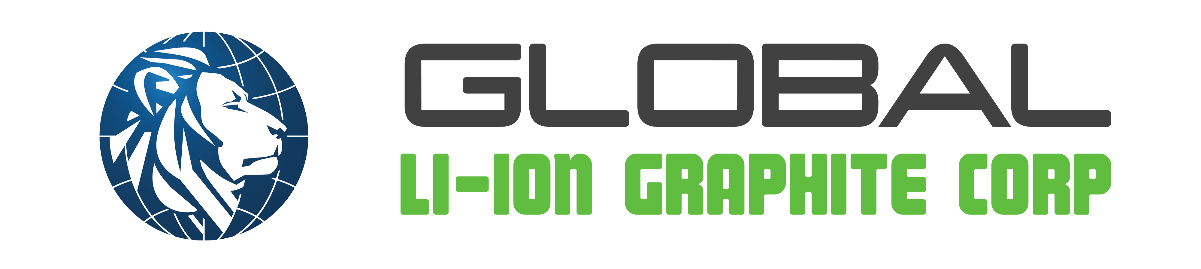 908 – 510 Burrard Street
Vancouver, B.C.  V6C 3A8
GLOBAL LI-ION GRAPHITE CORP. BEGINS TRADING ON THE CANADIAN SECURITIES EXCHANGEVancouver, British Columbia, Canada (Friday, July 14, 2017) – Global Li-Ion Graphite Corp. (“Global Li-Ion” or, the “Company”) (CSE: LION) is pleased to announce it has been approved for listing on the Canadian Securities Exchange (“CSE”) and commenced trading today under the ticker symbol LION.About Global Li-IonGlobal Li-Ion Graphite is an exploration and development Company focused on the acquisition and development of Graphite projects with an intent to supply the rapidly growing energy storage industry. Each Li-Ion Battery requires Graphite, Lithium, Cobalt and nickel. The company’s Chedic Graphite project near Carson City Nevada is only a few miles from Tesla’s newly built and commissioned Giga Factory. Global Li-Ion Graphite is actively evaluating additional projects for acquisition to build a world class Graphite supply Company. Further information about Global Li-Ion is available under its profile on the SEDAR website, www.sedar.com, on the CSE website, www.thecse.com, and the Company’s website, www.globalli-iongraphite.com.About the Canadian Securities Exchange (CSE)The Canadian Securities Exchange, or CSE, is operated by CNSX Markets Inc.  Recognized as a stock exchange in 2004, the CSE began operations in 2003 to provide a modern and efficient alternative for companies looking to access the Canadian public capital markets.The Company will also grant 1.55 million incentive stock options exercisable for a period of 2 years at $0.25 The CSE has not reviewed, nor approved or disapproved the content of this press release. For Further information about the Company, please contact:Jason WalshDirector & OfficerGlobal Li-Ion Graphite Corp.Telephone 604.608.6314Email: info@liongraphite.com Forward-Looking Information:This press release may include forward-looking information within the meaning of Canadian securities legislation. The forward-looking information is based on certain key expectations and assumptions made by the management of the Company. Although the company believes that the expectations and assumptions on which such forward-looking information is based are reasonable, undue reliance should not be placed on the forward-looking information because the company cannot provide any assurance that it will prove to be correct. These forward-looking statements are made as of the date of this press release and the companies disclaims any intent or obligation to update publicly any forward-looking information, whether as a result of new information, future events or results or otherwise, other than as required by applicable securities laws.